LESSON DEVELOPMENT THREE CHANGING FRACTION AND DECIMAL TO PERCENTAGE AND VICE VERSA SQUARE CHART 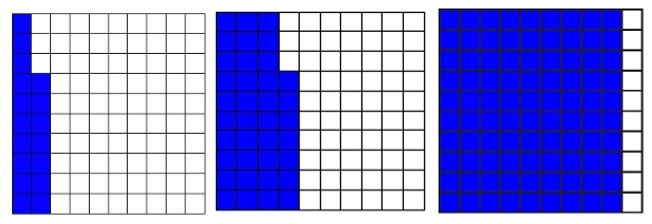 STAGE/TIMETEACHER’S ACTIVITIESLEARNER'S ACTIVITIES – MIND/HANDS ONLEARNING POINTSStep 1Introduction (10 minutes)Ask groups to confirm number of squares on the chart. Use the square chart to introduce the meaning of percentage as 100.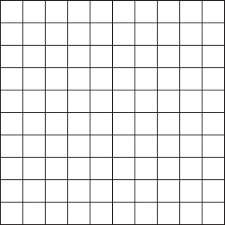 Linking the Previous knowledge to the new lesson Step 2 Development (5 minutes) Grouping1. Groups the learners into four groups – A, B, C, and D. 2. Guide the learners to choose a leader and secretary for your group. 3. Gives each group learning materials – chart showing 100 square box.1. Belong to a group. 2. Choose their leader and secretary. 3. Received learning materials for their group. Learner’s group, leader and secretary confirmed.Step 3Development(5 minutes)What is the fraction or decimal of the colored squares? Guide the groups to express the colored square as percentage.4 out 100 is colored and it is written as 4/100 or 0.04.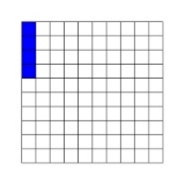 4 x 100 = 4%   100Percentage Step 4Development(5 minutes)Guide the groups convert the following percentages to fractions and decimals. 1. 70% 2. 54%1. To fractions 70% = 70/100 = 7/10.To decimals7/10 = 0.72. To fraction54% = 54/100 = 27/50To decimal54/100 = 0.54Converting percentages to fractions and decimals. Step 4 Development(10 minutes)Find the fractions of the colored squares on the chart. Covert the fractions to decimals and percentages. 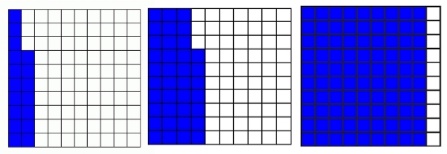 Groups Evaluation Step 5Development (5 minutes) Asks each group to present their answers so that you can compare responses with those of other groups. Presentation Presentation Step 6Conclusion(5 minutes)To conclude the lesson, the teacher revises the entire lesson and ask the key questions.     KEY QUESTIONS – The groups work will be given as work to do to all the pupils. The learners listen, ask and answer questions.Lesson Evaluation and Conclusion 